Email: ghazanfar.380688@2freemail.com 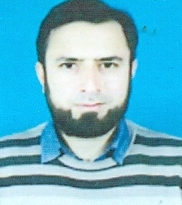 _________________________________________________________________Ghazanfar A bright, hardworking individual who has ability to work as part of a team as well as individually.  Work well under pressure and has experience to meet with tight deadlines. I am a person of strong determination who is seeking the new opportunities and likes to face new challenges. I am an innovator with drive and determination possessing a fertile mind with the ability to come up with novel approaches and solutions offer a broad range of disciplines. I would like to continue to exploit my combined expertise in the area of traditional, virtual, digital library environment and to excel a career in an innovative and research driven organization, which encourages original ideas and multidisciplinary projects.Experience Profile (total experience 11 years)	As a Librarian (B-17) (From July 2012 to onward) (6 years)		Currently work for AJ K Medical College Muzaffarabad as a Librarian from July 2012 to onward. 	Responsibilities Providing the assistance to the research scholars (students/Faculty) regarding material searching from different world leading Medical databases.Help students in Acquisition and circulation of study material according to college policy.Practicing of Library software (LIMS) & KOHA in the acquisition of library material (books and non-books) for departmental and Central Library.Maintaining the Library Computer networks, its troubleshooting etc.Working on following Medical Databases, EBSCO, BMJ, and IET Digital Library. Pub Med, Europe Pub Med, NLM, Science Direct etc.Administration duty regarding library staff rotation.As a Librarian (5 years approximately)		Worked as a Librarian Govt. Degree College Chinari Azad Kashmir from 12 May 2003 to 28 March 2008. Education2018	M.Phil (Library and Information Science) 		Minhaj University Lahore2012	Masters of Business Administration 		University of Gloucestershire United Kingdom2011	Postgraduate Diploma in Management Studies (Edexcel International)		London School of Management United Kingdom.2006     Masters in Library and Information SciencesMohi-Ud-Din Islamic University 2001     Bachelor in Sciences (BSc)University of Azad Jammu & Kashmir Muzaffarabad, Pakistan.Professional Diploma/Trainings/Workshop/certificates.2017	KOHA Advance level Training Certificate.		PASTIC Islamabad.2015	Certificate in Paper Presentation 		South Asian Libraries Conference 2015.2015	KOHA Training Certificate.		ITU University Lahore Pakistan.2015	LIMS Library Automation Training Certificate. 		PASTIC UOAJK Muzaffarabad. 2014	Certificate in Paper Presentation.		3rd Annual Symposium 2014.2006 	Certificate in Institutional Strengthening & Capacity Building.		UNICEF, SC UK, & Department of Education.2006 	Certificate in Capacity Building.		UNICEF, SC UK, & Department of Education.2003	Certificate in LibrarianshipAlama Iqbal Open University Islamabad Pakistan.2003	Diploma in Computer Hardware and Software. (1 Year)National Institute of Science and Technical Education Islamabad, PakistanResearch/ PublicationImplementation of PM&DC Library Standards in Public Sector Medical Institutions of Pakistan: An Analytical Survey.(M.Phil(LIS) Thesis).Impact of introduction to research on medical students’ learning ability. Research article. Pakistan Journal of Physiology 2017; 13 (2).Implementation of PM&DC Library Standards in Public Sector Medical Institutions of Pakistan: An Analytical Survey. Paper Presented in South Asian Libraries Conference 2015.Impact of customer Satisfaction and customer Loyalty on organizational Performance. Master degree research from University of Gloucestershire, United Kingdom.Key SkillsExcellent Communicator.Excellent Computer Literate as well as numerate and literate.Organized and Professional at all times.Friendly and helpful.